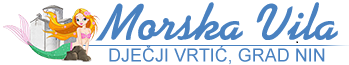                                                            Ulica dr. Franje Tuđmana 5, 23232 NIN                                                           Tel./fax. 023 264 196; www. vrtic-morska-vila.hr, OIB: 52231121132KLASA: 601-02/21-01/02URBROJ: 2198/11-08-02-21-07Nin, 14. travnja 2021. godine                                                                                                           Članovima Upravnog vijeća                                                                                                        Dječjeg vrtića „Morska vila“ NinPozivam vas na 44. telefonsku sjednicu Upravnog vijeća Dječjeg vrtića „Morska vila“ Nin koja će se održati u petak, 16. travnja  2021. s početkom u 11.00. sati u Dječjem vrtiću „Morska vila“ NinDnevni red:    1. Verifikacija Zapisnika s 43. telefonske sjednice Upravnog vijeća   2. Donošenje Odluke o objavljivanju natječaja za prijem u radni odnos odgajateljice (m/ž)              na određeno puno radno vrijeme do povratka radnice s bolovanja   3. Donošenje odluke o objavljivanju natječaja za prijem u radni odnos odgajateljice (m/ž)        na određeno puno radno vrijeme do povratka radnice s rodiljnog dopusta (02. srpnja        2021. godine)  4. Financijsko izvješće za razdoblje od 01. 01. do 31.03.2021. godine.  5. Razno 	Predsjednik Upravnog vijeća: 	 Željko Radošević++